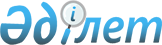 О внесении изменений и дополнения в приказ Министра национальной экономики Республики Казахстан от 24 апреля 2015 года № 352 "Об утверждении стандартов государственных услуг в сфере предпринимательства"
					
			Утративший силу
			
			
		
					Приказ и.о. Министра национальной экономики Республики Казахстан от 15 марта 2017 года № 118. Зарегистрирован в Министерстве юстиции Республики Казахстан 18 апреля 2017 года № 15022. Утратил силу приказом Министра национальной экономики Республики Казахстан от 11 июня 2021 года № 59.
      Сноска. Утратил силу приказом Министра национальной экономики РК от 11.06.2021 № 59 (вводится в действие по истечении десяти календарных дней после дня его первого официального опубликования).
      В соответствии с подпунктом 1) статьи 10 Закона Республики Казахстан от 15 апреля 2013 года "О государственных услугах" ПРИКАЗЫВАЮ:
      1. Внести в приказ Министра национальной экономики Республики Казахстан от 24 апреля 2015 года № 352 "Об утверждении стандартов государственных услуг в сфере предпринимательства" (зарегистрированный в Реестре государственной регистрации нормативных правовых актов за № 11181, опубликованный в информационно-правовой системе "Әділет" от 3 июня 2015 года) следующие изменения и дополнение:
      в стандарте государственной услуги "Обучение субъектов частного предпринимательства в рамках Единой программы поддержки и развития бизнеса "Дорожная карта бизнеса 2020", утвержденном указанным приказом:
      пункт 3 изложить в следующей редакции:
      "3. Государственная услуга оказывается по инструменту "Деловые связи" и компоненту "Бизнес-школа" Национальной палатой предпринимателей Республики Казахстан "Атамекен", по компоненту "Обучение топ-менеджмента малого и среднего предпринимательства" – на базе автономной организации образования "Назарбаев Университет" (далее – услугодатель).
      Прием заявлений и выдача результатов оказания государственной услуги осуществляются в канцеляриях автономной организации образования "Назарбаев Университет", акционерного общества "Фонд развития предпринимательства "Даму", Национальной палаты предпринимателей Республики Казахстан "Атамекен".";
      пункт 6 изложить в следующей редакции:
      "6. Результат оказания государственной услуги: направление на обучение в рамках Единой программы поддержки и развития бизнеса "Дорожная карта бизнеса 2020", либо мотивированный ответ об отказе в оказании государственной услуги в случаях и по основаниям, предусмотренным пунктом 9-1 настоящего стандарта государственной услуги.
      Форма предоставления результата оказания государственной услуги: бумажная.";
      пункт 9 изложить в следующей редакции:
      "9. Перечень документов, необходимых для оказания государственной услуги при обращении услугополучателя (либо его представителя по доверенности):
      по обучению в рамках инструмента "Деловые связи":
      1) заявка на участие по инструменту "Деловые связи" по форме согласно приложению 1 к настоящему стандарту государственной услуги;
      2) копия документа, удостоверяющего личность услугополучателя;
      3) справка с места работы услугополучателя.
      по обучению в рамках компонента "Обучение топ-менеджмента малого и среднего предпринимательства":
      1) заявка на участие по компоненту "Обучение топ-менеджмента малого и среднего предпринимательства" по форме согласно приложению 2 к настоящему стандарту государственной услуги;
      2) копия документа, удостоверяющего личность услугополучателя;
      3) справка с места работы услугополучателя.
      по обучению в рамках компонента "Бизнес-школа":
      1) заявка на участие по компоненту "Бизнес-школа"; 
      2) копия документа, удостоверяющего личность услугополучателя;
      3) справка с места работы услугополучателя (при наличии).
      Подтверждением принятия документов является регистрация (штамп, входящий номер и дата) в канцеляриях автономной организации образования "Назарбаев Университет", акционерного общества "Фонд развития предпринимательства "Даму", Национальной палаты предпринимателей Республики Казахстан "Атамекен" с указанием фамилии и инициалов лица, принявшего документы.";
      в стандарте государственной услуги "Предоставление государственных грантов в рамках Единой программы поддержки и развития бизнеса "Дорожная карта бизнеса 2020", утвержденном указанным приказом:
      пункт 6 изложить в следующей редакции:
      "6. Результат оказания государственной услуги: договор о предоставлении гранта, либо мотивированный ответ об отказе в оказании государственной услуги в случаях и по основаниям, предусмотренным пунктом 9-1 настоящего стандарта государственной услуги. 
      Форма предоставления результата оказания государственной услуги: бумажная.";
      пункт 8 изложить в следующей редакции:
      "8. График работы услугодателя – с понедельника по пятницу, за исключением выходных и праздничных дней, согласно трудовому законодательству Республики Казахстан в соответствии с установленным графиком работы услугодателя с 8.30, 9.00 до 18.00, 18.30, 19.00 часов с перерывом на обед с 13.00 до 14.00, 14.30, 15.00 часов.
      Прием заявлений и выдачи результатов оказания государственной услуги осуществляется с 9.00 часов до 17.30 часов с перерывом на обед с 13.00 часов до 14.30 часов.";
      дополнить пунктом 9-2 следующего содержания:
      "9-2. Сведения о государственной регистрации (перерегистрации) юридического лица услугодатель получает из соответствующих государственных информационных систем через шлюз "электронного правительства".";
      в стандарте государственной услуги "Предоставление поддержки по развитию производственной (индустриальной) инфраструктуры в рамках Единой программы поддержки и развития бизнеса "Дорожная карта бизнеса 2020", утвержденном указанным приказом:
      пункт 6 изложить в следующей редакции:
      "6. Результат оказания государственной услуги: выписка из протокола заседания Регионального координационного совета, либо мотивированный ответ об отказе в оказании государственной услуги в случаях и по основаниям, предусмотренным пунктом 9-1 настоящего стандарта государственной услуги. 
      Форма предоставления результата оказания государственной услуги: бумажная.";
      пункт 8 изложить в следующей редакции:
      "8. График работы услугодателя – с понедельника по пятницу, за исключением выходных и праздничных дней, согласно трудовому законодательству Республики Казахстан в соответствии с установленным графиком работы услугодателя с 8.30, 9.00 до 18.00, 18.30, 19.00 часов с перерывом на обед с 13.00 до 14.00, 14.30, 15.00 часов.
      Прием заявлений и выдачи результатов оказания государственной услуги осуществляется с 9.00 часов до 17.30 часов с перерывом на обед с 13.00 часов до 14.30 часов.".
      2. Департаменту развития предпринимательства Министерства национальной экономики Республики Казахстан в установленном законодательством порядке обеспечить:
      1) государственную регистрацию настоящего приказа в Министерстве юстиции Республики Казахстан;
      2) в течение десяти календарных дней со дня государственной регистрации настоящего приказа направление его копии в бумажном и электронном виде на казахском и русском языках в Республиканское государственное предприятие на праве хозяйственного ведения "Республиканский центр правовой информации" для официального опубликования и включения в Эталонный контрольный банк нормативных правовых актов Республики Казахстан, а также в течение десяти календарных дней после государственной регистрации настоящего приказа направление его копии на официальное опубликование в периодические печатные издания; 
      3) размещение настоящего приказа на интернет-ресурсе Министерства национальной экономики Республики Казахстан;
      4) в течение десяти рабочих дней после государственной регистрации настоящего приказа в Министерстве юстиции Республики Казахстан представление в Юридический департамент Министерства национальной экономики Республики Казахстан сведений об исполнении мероприятий, предусмотренных подпунктами 1), 2) и 3) настоящего пункта приказа.
      3. Контроль за исполнением настоящего приказа возложить на курирующего вице-министра национальной экономики Республики Казахстан.
      4. Настоящий приказ вводится в действие по истечении десяти календарных дней после дня его первого официального опубликования.
					© 2012. РГП на ПХВ «Институт законодательства и правовой информации Республики Казахстан» Министерства юстиции Республики Казахстан
				
      Исполняющий обязанности
Министра национальной экономики
Республики Казахстан

М. Кусаинов
